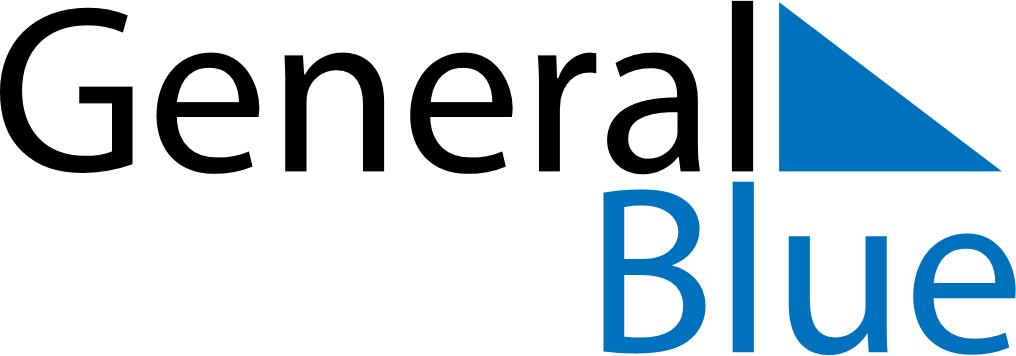 Weekly Meal Tracker June 1, 2020 - June 7, 2020Weekly Meal Tracker June 1, 2020 - June 7, 2020Weekly Meal Tracker June 1, 2020 - June 7, 2020Weekly Meal Tracker June 1, 2020 - June 7, 2020Weekly Meal Tracker June 1, 2020 - June 7, 2020Weekly Meal Tracker June 1, 2020 - June 7, 2020MondayJun 01TuesdayJun 02TuesdayJun 02WednesdayJun 03ThursdayJun 04FridayJun 05SaturdayJun 06SundayJun 07BreakfastLunchDinner